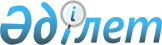 Мұғалжар аудандық мәслихатының 2016 жылғы 21 желтоқсандағы № 56 "Мұғалжар ауданының 2017-2019 жылдарға арналған бюджетін бекіту туралы" шешіміне өзгерістер мен толықтырулар енгізу туралы
					
			Мерзімі біткен
			
			
		
					Ақтөбе облысы Мұғалжар аудандық мәслихатының 2017 жылғы 10 шілдедегі № 97 шешімі. Ақтөбе облысының Әділет департаментінде 2017 жылғы 25 шілдеде № 5616 болып тіркелді. 2018 жылдың 1 қаңтарына дейін қолданыста болды
      Қазақстан Республикасының 2008 жылғы 4 желтоқсандағы № 95-IV Бюджеттік Кодексінің 9, 106 баптарына, Қазақстан Республикасының 2001 жылғы 23 қаңтардағы "Қазақстан Республикасындағы жергілікті мемлекеттік басқару және өзін-өзі басқару туралы" Заңының 6 бабына сәйкес, Мұғалжар аудандық мәслихаты ШЕШІМ ҚАБЫЛДАДЫ:
      1. Мұғалжар аудандық мәслихатының 2016 жылғы 21 желтоқсандағы № 56 "Мұғалжар ауданының 2017-2019 жылдарға арналған бюджетін бекіту туралы" (нормативтік құқықтық актілерді мемлекеттік тіркеу тізіліміне № 5219 тіркелген, 2017 жылдың 30 қаңтарында Қазақстан Республикасы нормативтік құқықтық актілерінің электрондық түрдегі эталондық бақылау банкінде жарияланған) шешіміне мынадай өзгерістер мен толықтырулар енгізілсін:
      1 тармақта:
      1) тармақшасында 
      кірістер
      "11 183 466" деген сандары "11 468 732,4" сандарына ауыстырылсын;
      оның ішінде:
      салықтық түсімдер бойынша
      "8 496 170" деген сандары "8 819 820" сандарына ауыстырылсын;
      салықтық емес түсімдер бойынша
      "5 830" деген сандары "10 180" сандарына ауыстырылсын;
      негізгі капиталды сатудан түсетін түсімдер бойынша
      "40 000" деген сандары "12 000" сандарына ауыстырылсын;
      трансферттер түсімі бойынша
      "2 641 466" деген сандары "2 626 732,4" сандарына ауыстырылсын;
      2) тармақшасында
      шығындар
      "11 215 027,2" деген сандары "11 500 293,6" сандарына ауыстырылсын;
      3) тармақшасында
      таза бюджеттік кредит беру
      "608 954" деген сандары "602 263,8" сандарына ауыстырылсын;
      оның ішінде:
      бюджеттік кредиттерді өтеу
      "12 610" деген сандары "19 300,2" сандарына ауыстырылсын;
      5) тармақшасында
      бюджет тапшылығы
      "- 640 515,2" деген сандары "- 633 825,0" сандарына ауыстырылсын;
      6) тармақшасында
      бюджет тапшылығын қаржыландыру
      "640 515,2" деген сандары "633 825,0" сандарына ауыстырылсын;
      7 тармақта: 
      сегізінші абзацта:
      "96 572,0" деген сандары "60 188,0" деген сандарына ауыстырылсын;
      тоғызыншы абзацта:
      "22 277,0" деген сандары "3 716,0" деген сандарына ауыстырылсын;
      он екінші абзацта:
      "145 000,0" деген сандары "179 131,0" деген сандарына ауыстырылсын.
      8 тармақта:
      екінші абзацта:
      "224 893,0" деген сандары "242 312,0" деген сандарына ауыстырылсын;
      үшінші абзацта:
      "125 808,0" деген сандары "119 728,0" деген сандарына ауыстырылсын; 
      төртінші абзацта:
      "15 669,0" деген сандары "15 492,0" деген сандарына ауыстырылсын;
      алтыншы абзацта:
      "31 744,0" деген сандары "28 529,0" деген сандарына ауыстырылсын;
      жетінші абзацта:
      "25 080,0" деген сандары "12 144,0" деген сандарына ауыстырылсын;
      он бірінші абзацта:
      "303 252,0" деген сандары "301 678,4" деген сандарына ауыстырылсын;
      он екінші абзацта:
      "100 574,0" деген сандары "80 177,0" деген сандарына ауыстырылсын;
      он бесінші абзацта:
      "59 671,0" деген сандары "46 720,3" деген сандарына ауыстырылсын;
      он алтыншы абзацта:
      "10 926,0" деген сандары "5 734,0" деген сандарына ауыстырылсын;
      он жетінші абзацта:
      "50 000,0" деген сандары "49 517,0" деген сандарына ауыстырылсын;
      он сегізінші абзацта:
      "50 000,0" деген сандары "49 680,7" деген сандарына ауыстырылсын;
      жиырмасыншы абзацта:
      "131 632,0" деген сандары "130 445,0" деген сандарына ауыстырылсын;
      мынадай мазмұндағы он төртінші абзацпен толықтырылсын:
      "елді мекендердегі өрттерді, дала өрттерін сөндіру бойынша өрт сөндіру бекеттерін ұйымдастыруға - 1 887,0 мың теңге"; 
      мынадай мазмұндағы он бесінші абзацпен толықтырылсын:
      "робототехника бойынша элективті курс үшін жабдықтар сатып алуға - 8 000,0 мың теңге";
      мынадай мазмұндағы жиырма жетінші абзацпен толықтырылсын:
      "Қандыағаш қаласындағы 5-қабатты 60-пәтерлік жалдамалы коммуналдық №1 тұрғын үй құрылысына - 38 285,0 мың теңге"; 
      мынадай мазмұндағы жиырма сегізінші абзацпен толықтырылсын:
      "Қаракөл ауылындағы сумен жабдықтау жүйелері мен нысандарының құрылысына - 5 000,0 мың теңге";
      9 тармақта:
      "19 938,0" деген сандары "1 054,0" деген сандарына ауыстырылсын;
      көрсетілген шешімнің 1, 2 және 5 қосымшалары осы шешімнің 1, 2, 3 қосымшаларына сәйкес жаңа редакцияда жазылсын.
      2. Осы шешім 2017 жылдың 1 қаңтарынан бастап қолданысқа енгізіледі. 2017 жылға арналған Мұғалжар ауданының бюджеті 2018 жылға арналған Мұғалжар ауданының бюджеті Қаладағы аудан, аудандық маңызы бар қала, кент, ауыл, ауылдық округ әкімдері аппараттарының 2017 жылға бюджеттік бағдарламалары
      кестенің жалғасы
					© 2012. Қазақстан Республикасы Әділет министрлігінің «Қазақстан Республикасының Заңнама және құқықтық ақпарат институты» ШЖҚ РМК
				
      Мұғалжар аудандық
мәслихатының сессия 

Мұғалжар аудандық мәслихатының хатшысы төрағасы

      Д.Мұрзатаев

Н.Қалиева
Мұғалжар аудандық мәслихатының 2017 жылғы 10 шілдедегі № 97 шешіміне 1 қосымшаМұғалжар аудандық мәслихатының 2016 жылғы 21 желтоқсандағы № 56 шешіміне 1 қосымша
санаты
санаты
санаты
санаты
сомасы (мың теңге)
сыныбы
сыныбы
сыныбы
сомасы (мың теңге)
ішкі сыныбы
ішкі сыныбы
сомасы (мың теңге)
атауы
сомасы (мың теңге)
1. КІРІСТЕР
11 468 732,4
1
САЛЫҚТЫҚ ТҮСІМДЕР
8 819 820,0
01
Табыс салығы
961 760,0
2
Жеке табыс салығы
961 760,0
03
Әлеуметтік салық
786 054,0
1
Әлеуметтік салық
786 054,0
04
Меншікке салынатын салықтар
6 941 456,0
1
Мүлікке салынатын салықтар
6 798 006,0
3
Жер салығы
16 600,0
4
Көлік құралдарына салынатын салық
124 000,0
5
Бірыңғай жер салығы
2 850,0
05
Тауарларға, жұмыстарға және қызметтерге салынатын ішкі салықтар
118 050,0
2
Акциздер
9 000,0
3
Табиғи және басқа ресурстарды пайдаланғаны үшін түсетін түсімдер
79 000,0
4
Кәсіпкерлік және кәсіби қызметті жүргізгені үшін алынатын алымдар
29 300,0
5
Ойын бизнесіне салық
750,0
08
Заңдық маңызы бар әрекеттерді жасағаны және (немесе) оған уәкілеттігі бар мемлекеттік органдар немесе лауазымды адамдар құжаттар бергені үшін алынатын міндетті төлемдер
12 500,0
1
Мемлекеттік баж
12 500,0
2
САЛЫҚТЫҚ ЕМЕС ТҮСІМДЕР
10 180,0
01
Мемлекеттік меншіктен түсетін кірістер
700,0
5
Мемлекет меншігіндегі мүлікті жалға беруден түсетін кірістер
700,0
04
Мемлекеттік бюджеттен қаржыландырылатын, сондай-ақ Қазақстан Республикасы Ұлттық Банкінің бюджетінен (шығыстар сметасынан) қамтылатын және қаржыландырылатын мемлекеттік мекемелер салатын айыппұлдар, өсімпұлдар, санкциялар, өндіріп алулар 
500,0
1
Мұнай секторы ұйымдарынан түсетін түсімдерді қоспағанда, мемлекеттік бюджеттен қаржыландырылатын, сондай-ақ Қазақстан Республикасы Ұлттық Банкінің бюджетінен (шығыстар сметасынан) қамтылатын және қаржыландырылатын мемлекеттік мекемелер салатын айыппұлдар, өсімпұлдар, санкциялар, өндіріп алулар
500,0
06
Басқа да салықтық емес түсiмдер
8 980,0
1
Басқа да салықтық емес түсiмдер
8 980,0
3
Негізгі капиталды сатудан түсетін түсімдер
12 000,0
03
Жерді және материалдық емес активтерді сату
12 000,0
1
Жерді сату
12 000,0
4
Трансферттердің түсімдері
2 626 732,4
02
Мемлекеттік басқарудың жоғары тұрған органдарынан түсетін трансферттер
2 626 732,4
2
Облыстық бюджеттен түсетін трансферттер
2 626 732,4
функционалдық топ
функционалдық топ
функционалдық топ
функционалдық топ
функционалдық топ
сомасы (мың теңге) 
кіші функция
кіші функция
кіші функция
кіші функция
сомасы (мың теңге) 
бюджеттік бағдарламалардың әкiмшiсі
бюджеттік бағдарламалардың әкiмшiсі
бюджеттік бағдарламалардың әкiмшiсі
сомасы (мың теңге) 
бағдарлама
бағдарлама
сомасы (мың теңге) 
атауы
сомасы (мың теңге) 
ІІ. ШЫҒЫНДАР
11 500 293,6
01
Жалпы сипаттағы мемлекеттiк қызметтер
488 739,0
1
Мемлекеттiк басқарудың жалпы функцияларын орындайтын өкiлдi, атқарушы және басқа органдар
402 866,0
112
Аудан (облыстық маңызы бар қала) мәслихатының аппараты
16 477,0
001
Аудан (облыстық маңызы бар қала) мәслихатының қызметін қамтамасыз ету жөніндегі қызметтер
16 407,0
003
Мемлекеттік органның күрделі шығыстары
70,0
122
Аудан (облыстық маңызы бар қала) әкімінің аппараты
104 834,0
001
Аудан (облыстық маңызы бар қала) әкімінің қызметін қамтамасыз ету жөніндегі қызметтер
93 278,0
003
Мемлекеттік органның күрделі шығыстары
11 556,0
123
Қаладағы аудан, аудандық маңызы бар қала, кент, ауыл, ауылдық округ әкімінің аппараты
281 555,0
001
Қаладағы аудан, аудандық маңызы бар қала, кент, ауыл, ауылдық округ әкімінің қызметін қамтамасыз ету жөніндегі қызметтер
275 395,0
022
Мемлекеттік органның күрделі шығыстары
6 160,0
2
Қаржылық қызмет
27 740,0
452
Ауданның (облыстық маңызы бар қаланың) қаржы бөлімі
27 740,0
001
Ауданның (облыстық маңызы бар қаланың) бюджетін орындау және коммуналдық меншігін басқару саласындағы мемлекеттік саясатты іске асыру жөніндегі қызметтер 
21 349,0
010
Жекешелендіру, коммуналдық меншікті басқару, жекешелендіруден кейінгі қызмет және осыған байланысты дауларды реттеу 
4 815,0
018
Мемлекеттік органның күрделі шығыстары
1 576,0
5
Жоспарлау және статистикалық қызмет
17 596,0
453
Ауданның (облыстық маңызы бар қаланың) экономика және бюджеттік жоспарлау бөлімі
17 596,0
001
Экономикалық саясатты, мемлекеттік жоспарлау жүйесін қалыптастыру және дамыту саласындағы мемлекеттік саясатты іске асыру жөніндегі қызметтер
17 326,0
004
Мемлекеттік органның күрделі шығыстары
270,0
9
Жалпы сипаттағы өзге де мемлекеттік қызметтер
40 537,0
458
Ауданның (облыстық маңызы бар қаланың) тұрғын үй-коммуналдық шаруашылығы, жолаушылар көлігі және автомобиль жолдары бөлімі
40 537,0
001
Жергілікті деңгейде тұрғын үй-коммуналдық шаруашылығы, жолаушылар көлігі және автомобиль жолдары саласындағы мемлекеттік саясатты іске асыру жөніндегі қызметтер
13 437,0
013
Мемлекеттік органның күрделі шығыстары
27 100,0
02
Қорғаныс
14 423,0
1
Әскери мұқтаждар
2 536,0
122
Аудан (облыстық маңызы бар қала) әкімінің аппараты
2 536,0
005
Жалпыға бірдей әскери міндетті атқару шеңберіндегі іс-шаралар
2 536,0
2
Төтенше жағдайлар жөніндегі жұмыстарды ұйымдастыру
11 887,0
122
Аудан (облыстық маңызы бар қала) әкімінің аппараты
11 887,0
006
Аудан (облыстық маңызы бар қала) ауқымындағы төтенше жағдайлардың алдын алу және оларды жою
11 887,0
04
Бiлiм беру
5 371 031,8
1
Мектепке дейiнгi тәрбие және оқыту
879 891,8
464
Ауданның (облыстық маңызы бар қаланың) білім бөлімі
879 891,8
009
Мектепке дейінгі тәрбие мен оқыту ұйымдарының қызметін қамтамасыз ету
602 539,0
040
Мектепке дейінгі білім беру ұйымдарында мемлекеттік білім беру тапсырысын іске асыруға
277 352,8
2
Бастауыш, негізгі орта және жалпы орта бiлiм беру
4 204 695,0
464
Ауданның (облыстық маңызы бар қаланың) білім бөлімі
3 668 902,0
003
Жалпы білім беру
3 576 315,0
006
Балаларға қосымша білім беру 
92 587,0
465
Ауданның (облыстық маңызы бар қаланың) дене шынықтыру және спорт бөлімі
54 480,0
017
Балалар мен жасөспірімдерге спорт бойынша қосымша білім беру
54 480,0
466
Ауданның (облыстық маңызы бар қаланың) сәулет, қала құрылысы және құрылыс бөлімі
481 313,0
021
Бастауыш, негізгі орта және жалпы орта білім беру объектілерін салу және реконструкциялау
481 313,0
9
Бiлiм беру саласындағы өзге де қызметтер
286 445,0
464
Ауданның (облыстық маңызы бар қаланың) білім бөлімі
286 445,0
001
Жергілікті деңгейде білім беру саласындағы мемлекеттік саясатты іске асыру жөніндегі қызметтер
40 259,0
004
Ауданның (облыстық маңызы бар қаланың) мемлекеттік білім беру мекемелерінде білім беру жүйесін ақпараттандыру
24 592,0
005
Ауданның (облыстық маңызы бар қаланың) мемлекеттік білім беру мекемелер үшін оқулықтар мен оқу-әдiстемелiк кешендерді сатып алу және жеткізу
125 989,0
007
Аудандық (қалалық) ауқымдағы мектеп олимпиадаларын және мектептен тыс іс-шараларды және конкурстарды өткiзу
20 852,0
015
Жетім баланы (жетім балаларды) және ата-аналарының қамқорынсыз қалған баланы (балаларды) күтіп-ұстауға асыраушыларына (қамқоршыларына) ай сайынғы ақшалай қаражат төлемдері
17 303,0
067
Ведомстволық бағыныстағы мемлекеттік мекемелерінің және ұйымдарының күрделі шығыстары
57 450,0
06
Әлеуметтiк көмек және әлеуметтiк қамсыздандыру
524 251,0
1
Әлеуметтік қамсыздандыру
54 926,0
451
Ауданның (облыстық маңызы бар қаланың) жұмыспен қамту және әлеуметтік бағдарламалар бөлімі
50 474,0
005
Мемлекеттік атаулы әлеуметтік көмек 
24,0
016
18 жасқа дейінгі балаларға мемлекеттік жәрдемақылар
34 000,0
025
Өрлеу жобасы бойынша келісілген қаржылай көмекті енгізу
16 450,0
464
Ауданның (облыстық маңызы бар қаланың) білім бөлімі
4 452,0
030
Патронат тәрбиешілерге берілген баланы (балаларды) асырап бағу 
4 452,0
2
Әлеуметтiк көмек
427 120,0
451
Ауданның (облыстық маңызы бар қаланың) жұмыспен қамту және әлеуметтік бағдарламалар бөлімі
427 120,0
002
Жұмыспен қамту бағдарламасы
224 166,0
004
Ауылдық жерлерде тұратын денсаулық сақтау, білім беру, әлеуметтік қамтамасыз ету, мәдениет, спорт және ветеринар мамандарына отын сатып алуға Қазақстан Республикасының заңнамасына сәйкес әлеуметтік көмек көрсету
11 595,0
006
Тұрғын үйге көмек көрсету
5 000,0
007
Жергілікті өкілетті органдардың шешімі бойынша мұқтаж азаматтардың жекелеген топтарына әлеуметтік көмек
96 000,0
014
Мұқтаж азаматтарға үйде әлеуметтiк көмек көрсету
38 139,0
017
Мүгедектерді оңалту жеке бағдарламасына сәйкес, мұқтаж мүгедектерді міндетті гигиеналық құралдармен және ымдау тілі мамандарының қызмет көрсетуін, жеке көмекшілермен қамтамасыз ету 
29 987,0
023
Жұмыспен қамту орталықтарының қызметін қамтамасыз ету
22 233,0
9
Әлеуметтiк көмек және әлеуметтiк қамтамасыз ету салаларындағы өзге де қызметтер
42 205,0
451
Ауданның (облыстық маңызы бар қаланың) жұмыспен қамту және әлеуметтік бағдарламалар бөлімі
42 205,0
001
Жергілікті деңгейде халық үшін әлеуметтік бағдарламаларды жұмыспен қамтуды қамтамасыз етуді іске асыру саласындағы мемлекеттік саясатты іске асыру жөніндегі қызметтер 
35 967,0
011
Жәрдемақыларды және басқа да әлеуметтік төлемдерді есептеу, төлеу мен жеткізу бойынша қызметтерге ақы төлеу
750,0
021
Мемлекеттік органның күрделі шығыстары
300,0
050
Қазақстан Республикасында мүгедектердің құқықтарын қамтамасыз ету және өмір сүру сапасын жақсарту жөніндегі 2012 - 2018 жылдарға арналған іс-шаралар 
700,0
067
Ведомстволық бағыныстағы мемлекеттік мекемелерінің және ұйымдарының күрделі шығыстары
4 488,0
07
Тұрғын үй коммуналдық шаруашылық
1 666 788,7
1
Тұрғын үй шаруашылығы
1 168 090,0
458
Ауданның (облыстық маңызы бар қаланың) тұрғын үй коммуналдық шаруашылығы, жолаушылар көлігі және автомобиль жолдары бөлімі
56 746,0
003
Мемлекеттік тұрғын үй қорының сақталуын ұйымдастыру
10 406,0
004
Азматтардың жекелген санаттарын тұрғын үймен қамтамасыз ету
44 000,0
049
Көп пәтерлі тұрғын үйлерде энергетикалық аудит жүргізу
2 340,0
464
Ауданның (облыстық маңызы бар қаланың) білім бөлімі
80 177,0
026
Нәтижелі жұмыспен қамтуды және жаппай кәсіпкерлікті дамыту бағдарламасы шеңберінде қалалардың және ауылдық елді мекендердің объектілерін жөндеу
80 177,0
466
Ауданның (облыстық маңызы бар қаланың) сәулет, қала құрылысы және құрылыс бөлімі
1 031 167,0
003
Коммуналдық тұрғын үй қорының тұрғын үйін жобалау және (немесе) салу, реконструкциялау 
764 146,0
004
Инженерлік-коммуникациялық инфрақұрылымды жобалау, дамыту және (немесе) жайластыру
267 021,0
2
Коммуналдық шаруашылық
289 158,7
458
Ауданның (облыстық маңызы бар қаланың) тұрғын үй коммуналдық шаруашылығы, жолаушылар көлігі және автомобиль жолдары бөлімі
287 673,7
011
Шағын қалаларды жылумен жабдықтауды үздіксіз қамтамасыз ету
138 076,0
012
Сумен жабдықтау және су бұру жүйесінің жұмыс істеуі
27 500,0
027
Ауданның (облыстық маңызы бар қаланың) коммуналдық меншігіндегі газ жүйелерін қолдануды ұйымдастыру
9 000,0
058
Елді мекендердегі сумен жабдықтау және су бұру жүйелерін дамыту
113 097,7
466
Ауданның (облыстық маңызы бар қаланың) сәулет, қала құрылысы және құрылыс бөлімі
1 485,0
005
Коммуналдық шаруашылығын дамыту
985,0
007
Қаланы және елді мекендерді абаттандыруды дамыту
500,0
3
Елді-мекендерді абаттандыру
209 540,0
123
Қаладағы аудан, аудандық маңызы бар қала, кент, ауыл, ауылдық округ әкімінің аппараты
48 754,0
008
Елді мекендердегі көшелерді жарықтандыру
40 711,0
009
Елді мекендердің санитариясын қамтамасыз ету
1 043,0
011
Елді мекендерді абаттандыру мен көгалдандыру
7 000,0
458
Ауданның (облыстық маңызы бар қаланың) тұрғын үй коммуналдық шаруашылығы, жолаушылар көлігі және автомобиль жолдары бөлімі
160 786,0
015
Елдi мекендердегі көшелердi жарықтандыру
5 136,0
018
Елдi мекендердi абаттандыру және көгалдандыру
155 650,0
08
Мәдениет, спорт , туризм және ақпараттық кеңістік 
392 019,0
1
Мәдениет саласындағы қызмет
149 232,0
455
Ауданның (облыстық маңызы бар қаланың) мәдениет және тілдерді дамыту бөлімі
149 160,0
003
Мәдени-демалыс жұмысын қолдау
149 160,0
466
Ауданның (облыстық маңызы бар қаланың) сәулет, қала құрылысы және құрылыс бөлімі
72,0
011
Мәдениет объектілерін дамыту
72,0
2
Спорт
17 782,0
465
Ауданның (облыстық маңызы бар қаланың) дене шынықтыру және спорт бөлімі
14 267,0
001
Жергілікті деңгейде дене шынықтыру және спорт саласындағы мемлекеттік саясатты іске асыру жөніндегі қызметтер
5 597,0
004
Мемлекеттік органның күрделі шығыстары
150,0
006
Аудандық (облыстық маңызы бар қалалық) деңгейде спорттық жарыстар өткiзу
3 600,0
007
Әртүрлi спорт түрлерi бойынша аудан (облыстық маңызы бар қала) құрама командаларының мүшелерiн дайындау және олардың облыстық спорт жарыстарына қатысуы
4 800,0
032
Ведомстволық бағыныстағы мемлекеттік мекемелерінің және ұйымдарының күрделі шығыстары
120,0
466
Ауданның (облыстық маңызы бар қаланың) сәулет, қала құрылысы және құрылыс бөлімі
3 515,0
008
Cпорт объектілерін дамыту
3 515,0
3
Ақпараттық кеңiстiк
76 938,0
455
Ауданның (облыстық маңызы бар қаланың) мәдениет және тілдерді дамыту бөлімі
64 238,0
006
Аудандық (қалалық) кiтапханалардың жұмыс iстеуi
63 938,0
007
Мемлекеттiк тiлдi және Қазақстан халқының басқа да тiлдерін дамыту
300,0
456
Ауданның (облыстық маңызы бар қаланың) ішкі саясат бөлімі
12 700,0
002
Мемлекеттік ақпараттық саясат жүргізу жөніндегі қызметтер
12 700,0
9
Мәдениет, спорт, туризм және ақпараттық кеңiстiктi ұйымдастыру жөнiндегi өзге де қызметтер
148 067,0
455
Ауданның (облыстық маңызы бар қаланың) мәдениет және тілдерді дамыту бөлімі
81 407,0
001
Жергілікті деңгейде тілдерді және мәдениетті дамыту саласындағы мемлекеттік саясатты іске асыру жөніндегі қызметтер
19 310,0
010
Мемлекеттік органның күрделі шығыстары
432,0
032
Ведомстволық бағыныстағы мемлекеттік мекемелерінің және ұйымдарының күрделі шығыстары
61 665,0
456
Ауданның (облыстық маңызы бар қаланың) ішкі саясат бөлімі
66 660,0
001
Жергілікті деңгейде ақпарат, мемлекеттілікті нығайту және азаматтардың әлеуметтік сенімділігін қалыптастыру саласында мемлекеттік саясатты іске асыру жөніндегі қызметтер
21 705,0
003
Жастар саясаты саласында іс-шараларды іске асыру
37 240,0
006
Мемлекеттік органның күрделі шығыстары
1 113,0
032
Ведомстволық бағыныстағы мемлекеттік мекемелерінің және ұйымдарының күрделі шығыстары
6 602,0
09
Отын-энергетика кешенi және жер қойнауын пайдалану
110 734,0
9
Отын-энергетика кешені және жер қойнауын пайдалану саласындағы өзге де қызметтер
110 734,0
458
Ауданның (облыстық маңызы бар қаланың) тұрғын үй коммуналдық шаруашылығы, жолаушылар көлігі және автомобиль жолдары бөлімі
5 734,0
036
Газ тасымалдау жүйесін дамыту 
5 734,0
466
Ауданның (облыстық маңызы бар қаланың) сәулет, қала құрылысы және құрылыс бөлімі
105 000,0
036
Газ тасымалдау жүйесін дамыту 
105 000,0
10
Ауыл, су, орман, балық шаруашылығы, ерекше қорғалатын табиғи аумақтар, қоршаған ортаны және жануарлар дүниесін қорғау, жер қатынастары
153 855,0
1
Ауыл шаруашылығы
130 747,0
462
Ауданның (облыстық маңызы бар қаланың) ауыл шаруашылығы бөлімі
16 673,0
001
Жергілікте деңгейде ауыл шаруашылығы саласындағы мемлекеттік саясатты іске асыру жөніндегі қызметтер
16 523,0
006
Мемлекеттік органның күрделі шығыстары
150,0
473
Ауданның (облыстық маңызы бар қаланың) ветеринария бөлімі
114 074,0
001
Жергілікті деңгейде ветеринария саласындағы мемлекеттік саясатты іске асыру жөніндегі қызметтер
9 043,0
003
Мемлекеттік органның күрделі шығыстары
150,0
005
Мал көмінділерінің (биотермиялық шұңқырлардың) жұмыс істеуін қамтамасыз ету
770,0
006
Ауру жануарларды санитарлық союды ұйымдастыру
1 500,0
007
Қаңғыбас иттер мен мысықтарды аулауды және жоюды ұйымдастыру
2 000,0
008
Алып қойылатын және жойылатын ауру жануарлардың, жануарлардан алынатын өнімдер мен шикізаттың құнын иелеріне өтеу
10 000,0
010
Ауыл шаруашылығы жануарларын сәйкестендіру жөніндегі іс-шараларды өткізу
2 202,0
011
Эпизоотияға қарсы іс-шаралар жүргізу
85 209,0
032
Ведомстволық бағыныстағы мемлекеттік мекемелерінің және ұйымдарының күрделі шығыстары
3 200,0
6
Жер қатынастары
15 688,0
463
Ауданның (облыстық маңызы бар қаланың) жер қатынастары бөлімі
15 688,0
001
Аудан (облыстық маңызы бар қала) аумағында жер қатынастарын реттеу саласындағы мемлекеттік саясатты іске асыру жөніндегі қызметтер
13 416,0
006
Аудандардың, облыстық маңызы бар, аудандық маңызы бар қалалардың, кенттердiң, ауылдардың, ауылдық округтердiң шекарасын белгiлеу кезiнде жүргiзiлетiн жерге орналастыру
2 000,0
007
Мемлекеттік органның күрделі шығыстары
272,0
9
Ауыл, су, орман, балық шаруашылығы және қоршаған ортаны қорғау мен жер қатынастары саласындағы өзге де қызметтер
7 420,0
453
Ауданның (облыстық маңызы бар қаланың) экономика және бюджеттік жоспарлау бөлімі
7 420,0
099
Мамандардың әлеуметтік көмек көрсетуі жөніндегі шараларды іске асыру
7 420,0
11
Өнеркәсіп, сәулет, қала құрылысы және құрылыс қызметі
26 309,0
2
Сәулет, қала құрылысы және құрылыс қызметі
26 309,0
466
Ауданның (облыстық маңызы бар қаланың) сәулет, қала құрылысы және құрылыс бөлімі
26 309,0
001
Құрылыс, облыс қалаларының, аудандарының және елді мекендерінің сәулеттік бейнесін жақсарту саласындағы мемлекеттік саясатты іске асыру және ауданның (облыстық маңызы бар қаланың) аумағын оңтайлау және тиімді қала құрылыстық игеруді қамтамасыз ету жөніндегі қызметтер 
12 374,0
013
Аудан аумағында қала құрылысын дамытудың кешенді схемаларын, аудандық (облыстық) маңызы бар қалалардың, кенттердің және өзге де ауылдық елді мекендердің бас жоспарларын әзірлеу
13 587,0
015
Мемлекеттік органның күрделі шығыстары
348,0
12
Көлiк және коммуникация
439 724,7
1
Автомобиль көлiгi
439 724,7
123
Қаладағы аудан, аудандық маңызы бар қала, кент, ауыл, ауылдық округ әкімінің аппараты
26 000,0
013
Аудандық маңызы бар қалаларда, кенттерде, ауылдарда, ауылдық округтерде автомобиль жолдарының жұмыс істеуін қамтамасыз ету
26 000,0
458
Ауданның (облыстық маңызы бар қаланың) тұрғын үй-коммуналдық шаруашылығы, жолаушылар көлігі және автомобиль жолдары бөлімі
413 724,7
022
Көлік инфрақұрылымын дамыту
66 720,3
023
Автомобиль жолдарының жұмыс істеуін қамтамасыз ету
18 300,0
045
Аудандық маңызы бар автомобиль жолдарын және елді-мекендердің көшелерін күрделі және орташа жөндеу
328 704,4
13
Басқалар
27 988,0
3
Кәсiпкерлiк қызметтi қолдау және бәсекелестікті қорғау
11 447,0
469
Ауданның (облыстық маңызы бар қаланың) кәсіпкерлік бөлімі
11 447,0
001
Жергілікті деңгейде кәсіпкерлікті дамыту саласындағы мемлекеттік саясатты іске асыру жөніндегі қызметтер
7 212,0
003
Кәсіпкерлік қызметті қолдау
4 200,0
004
Мемлекеттік органның күрделі шығыстары
35,0
9
Басқалар
16 541,0
123
Қаладағы аудан, аудандық маңызы бар қала, кент, ауыл, ауылдық округ әкімінің аппараты
12 233,0
040
"Өңірлерді дамытудың 2020 жылға дейінгі бағдарламасы" шеңберінде өңірлерді экономикалық дамытуға жәрдемдесу бойынша шараларды іске асыру
12 233,0
452
Ауданның (облыстық маңызы бар қаланың) қаржы бөлімі
1 054,0
012
Ауданның (облыстық маңызы бар қаланың) жергілікті атқарушы органының резерві 
1 054,0
464
Ауданның (облыстық маңызы бар қаланың) білім бөлімі
3 254,0
041
Өңірлерді дамытудың 2020 жылға дейінгі бағдарламасы шеңберінде өңірлерді экономикалық дамытуға жәрдемдесу бойынша шараларды іске асыру
3 254,0
15
Трансферттер
2 284 430,4
1
Трансферттер
2 284 430,4
452
Ауданның (облыстық маңызы бар қаланың) қаржы бөлімі
2 284 430,4
006
Нысаналы пайдаланылмаған (толық пайдаланылмаған) трансферттерді қайтару
3 757,6
007
Бюджеттік алып қоюлар
2 029 000,0
024
Мемлекеттік органдардың функцияларын мемлекеттік басқарудың төмен тұрған деңгейлерінен жоғарғы деңгейлерге беруге байланысты жоғары тұрған бюджеттерге берілетін ағымдағы нысаналы трансферттер
98 072,0
051
Жергілікті өзін-өзі басқару органдарына берілетін трансферттер
153 596,0
054
Қазақстан Республикасының Ұлттық қорынан берілетін нысаналы трансферт есебінен республикалық бюджеттен бөлінген пайдаланылмаған (түгел пайдаланылмаған) нысаналы трансферттердің сомасын қайтару
4,8
III. Таза бюджеттік кредит беру
602 263,8
Бюджеттік кредиттер
621 564,0
07
Тұрғын үй-коммуналдық шаруашылық
604 543,0
1
Тұрғын үй шаруашылығы
604 543,0
458
Ауданның (облыстық маңызы бар қаланың) тұрғын үй-коммуналдық шаруашылығы, жолаушылар көлігі және автомобиль жолдары бөлімі
604 543,0
053
Жылу, сумен жабдықтау және су бұру жүйелерін реконструкция және құрылыс үшін кредит беру
604 543,0
10
Ауыл, су, орман, балық шаруашылығы, ерекше қорғалатын табиғи аумақтар, қоршаған ортаны және жануарлар дүниесін қорғау, жер қатынастары
17 021,0
1
Ауыл шаруашылығы
17 021,0
453
Ауданның (облыстық маңызы бар қаланың) экономика және бюджеттік жоспарлау бөлімі
17 021,0
006
Мамандарды әлеуметтік қолдау шараларын іске асыру үшін бюджеттік кредиттер
17 021,0
5
Бюджеттік кредиттерді өтеу
19 300,2
01
Бюджеттік кредиттерді өтеу
19 300,2
1
Мемлекеттік бюджеттен берілген бюджеттік кредиттерді өтеу
19 300,2
V. Бюджет тапшылығы (дефицит)
-633 825,0
VI. Бюджет тапшылығын қаржыландыру (профицитін пайдалану)
633 825,0
7
Қарыздар түсімі
621 561,0
01
Мемлекеттік ішкі қарыздар
621 561,0
2
Қарыз алу келісім шарттар
621 561,0
16
Қарыздарды өтеу
19 300,2
1
Қарыздарды өтеу
19 300,2
452
Ауданның (облыстық маңызы бар қаланың) қаржы бөлімі
19 300,2
008
Жергілікті атқарушы органның жоғары тұрған бюджет алдындағы борышын өтеу
19 300,2
08
Бюджет қаражатының пайдаланылатын қалдықтары
31 564,2
01
Бюджет қаражаты қалдықтары
31 564,2
1
Бюджет қаражатының бос қалдықтары 
31 564,2
01
Бюджет қаражатының бос қалдықтары
31 564,2Мұғалжар аудандық мәслихатының 2017 жылғы 10 шілдедегі № 97 шешіміне 2 қосымшаМұғалжар аудандық мәслихатының 2016 жылғы 21 желтоқсандағы № 56 шешіміне 2 қосымша
санаты
санаты
санаты
санаты
сомасы (мың теңге)
сыныбы
сыныбы
сыныбы
сомасы (мың теңге)
ішкі сыныбы
ішкі сыныбы
сомасы (мың теңге)
атауы
сомасы (мың теңге)
1. КІРІСТЕР
10 461 410,0
1
САЛЫҚТЫҚ ТҮСІМДЕР
9 006 860,0
01
Табыс салығы
1 010 104,0
2
Жеке табыс салығы
1 010 104,0
03
Әлеуметтік салық
801 105,0
1
Әлеуметтік салық
801 105,0
04
Меншікке салынатын салықтар
6 855 051,0
1
Мүлікке салынатын салықтар
6 709 051,0
3
Жер салығы
18 600,0
4
Көлік құралдарына салынатын салық
124 500,0
5
Бірыңғай жер салығы
2 900,0
05
Тауарларға, жұмыстарға және қызметтерге салынатын ішкі салықтар
327 800,0
2
Акциздер
214 500,0
3
Табиғи және басқа ресурстарды пайдаланғаны үшін түсетін түсімдер
79 200,0
4
Кәсіпкерлік және кәсіби қызметті жүргізгені үшін алынатын алымдар
33 300,0
5
Ойын бизнесіне салық
800,0
08
Заңдық маңызы бар әрекеттерді жасағаны және (немесе) оған уәкілеттігі бар мемлекеттік органдар немесе лауазымды адамдар құжаттар бергені үшін алынатын міндетті төлемдер
12 800,0
1
Мемлекеттік баж
12 800,0
2
САЛЫҚТЫҚ ЕМЕС ТҮСІМДЕР
6 140,0
01
Мемлекеттік меншіктен түсетін кірістер
1 250,0
5
Мемлекет меншігіндегі мүлікті жалға беруден түсетін кірістер
1 250,0
04
Мемлекеттік бюджеттен қаржыландырылатын, сондай-ақ Қазақстан Республикасы Ұлттық Банкінің бюджетінен (шығыстар сметасынан) ұсталатын және қаржыландырылатын мемлекеттік мекемелер салатын айыппұлдар, өсімпұлдар, санкциялар, өндіріп алулар
590,0
1
Мұнай секторы ұйымдарынан түсетін түсімдерді қоспағанда, мемлекеттік бюджеттен қаржыландырылатын, сондай-ақ Қазақстан Республикасы Ұлттық Банкінің бюджетінен (шығыстар сметасынан) ұсталатын және қаржыландырылатын мемлекеттік мекемелер салатын айыппұлдар, өсімпұлдар, санкциялар, өндіріп алулар
590,0
06
Басқа да салықтық емес түсiмдер
4 300,0
1
Басқа да салықтық емес түсiмдер
4 300,0
3
Негізгі капиталды сатудан түсетін түсімдер
42 000,0
03
Жерді және материалдық емес активтерді сату
42 000,0
1
Жерді сату
42 000,0
4
Трансферттердің түсімдері
1 406 410,0
02
Мемлекеттік басқарудың жоғары тұрған органдарынан түсетін трансферттер
1 406 410,0
2
Облыстық бюджеттен түсетін трансферттер
1 406 410,0
функционалдық топ
функционалдық топ
функционалдық топ
функционалдық топ
функционалдық топ
сомасы (мың теңге) 
кіші функция
кіші функция
кіші функция
кіші функция
сомасы (мың теңге) 
бюджеттік бағдарламалардың әкiмшiсі
бюджеттік бағдарламалардың әкiмшiсі
бюджеттік бағдарламалардың әкiмшiсі
сомасы (мың теңге) 
бағдарлама
бағдарлама
сомасы (мың теңге) 
атауы
сомасы (мың теңге) 
ІІ. ШЫҒЫНДАР
10 461 410,0
01
Жалпы сипаттағы мемлекеттiк қызметтер
485 260,0
1
Мемлекеттiк басқарудың жалпы функцияларын орындайтын өкiлдi, атқарушы және басқа органдар
417 681,0
112
Аудан (облыстық маңызы бар қала) мәслихатының аппараты
24 326,0
001
Аудан (облыстық маңызы бар қала) мәслихатының қызметін қамтамасыз ету жөніндегі қызметтер
21 601,0
003
Мемлекеттік органның күрделі шығыстары
2 725,0
122
Аудан (облыстық маңызы бар қала) әкімінің аппараты
95 415,0
001
Аудан (облыстық маңызы бар қала) әкімінің қызметін қамтамасыз ету жөніндегі қызметтер
95 415,0
123
Қаладағы аудан, аудандық маңызы бар қала, кент, ауыл, ауылдық округ әкімінің аппараты
297 940,0
001
Қаладағы аудан, аудандық маңызы бар қала, кент, ауыл, ауылдық округ әкімінің қызметін қамтамасыз ету жөніндегі қызметтер
292 902,0
022
Мемлекеттік органның күрделі шығыстары
5 038,0
2
Қаржылық қызмет
37 041,0
452
Ауданның (облыстық маңызы бар қаланың) қаржы бөлімі
37 041,0
001
Ауданның (облыстық маңызы бар қаланың) бюджетін орындау және коммуналдық меншігін басқару саласындағы мемлекеттік саясатты іске асыру жөніндегі қызметтер 
29 518,0
003
Салық салу мақсатында мүлікті бағалауды жүргізу
2 084,0
010
Жекешелендіру, коммуналдық меншікті басқару, жекешелендіруден кейінгі қызмет және осыған байланысты дауларды реттеу 
5 152,0
018
Мемлекеттік органның күрделі шығыстары
287,0
5
Жоспарлау және статистикалық қызмет
19 386,0
453
Ауданның (облыстық маңызы бар қаланың) экономика және бюджеттік жоспарлау бөлімі
19 386,0
001
Экономикалық саясатты, мемлекеттік жоспарлау жүйесін қалыптастыру және дамыту саласындағы мемлекеттік саясатты іске асыру жөніндегі қызметтер
18 995,0
004
Мемлекеттік органның күрделі шығыстары
391,0
9
Жалпы сипаттағы өзге де мемлекеттік қызметтер
11 152,0
458
Ауданның (облыстық маңызы бар қаланың) тұрғын үй-коммуналдық шаруашылығы, жолаушылар көлігі және автомобиль жолдары бөлімі
11 152,0
001
Жергілікті деңгейде тұрғын үй-коммуналдық шаруашылығы, жолаушылар көлігі және автомобиль жолдары саласындағы мемлекеттік саясатты іске асыру жөніндегі қызметтер
11 152,0
02
Қорғаныс
14 884,0
1
Әскери мұқтаждар
2 633,0
122
Аудан (облыстық маңызы бар қала) әкімінің аппараты
2 633,0
005
Жалпыға бірдей әскери міндетті атқару шеңберіндегі іс-шаралар
2 633,0
2
Төтенше жағдайлар жөніндегі жұмыстарды ұйымдастыру
12 251,0
122
Аудан (облыстық маңызы бар қала) әкімінің аппараты
12 251,0
006
Аудан (облыстық маңызы бар қала) ауқымындағы төтенше жағдайлардың алдын алу және оларды жою
12 251,0
04
Бiлiм беру
4 711 482,0
1
Мектепке дейiнгi тәрбие және оқыту
584 693,0
464
Ауданның (облыстық маңызы бар қаланың) білім бөлімі
584 693,0
009
Мектепке дейінгі тәрбие мен оқыту ұйымдарының қызметін қамтамасыз ету
584 693,0
2
Бастауыш, негізгі орта және жалпы орта бiлiм беру
3 851 364,0
464
Ауданның (облыстық маңызы бар қаланың) білім бөлімі
3 723 618,0
003
Жалпы білім беру
3 632 973,0
006
Балаларға қосымша білім беру 
90 645,0
465
Ауданның (облыстық маңызы бар қаланың) дене шынықтыру және спорт бөлімі
127 746,0
017
Балалар мен жасөспірімдерге спорт бойынша қосымша білім беру
127 746,0
9
Бiлiм беру саласындағы өзге де қызметтер
275 425,0
464
Ауданның (облыстық маңызы бар қаланың) білім бөлімі
275 425,0
001
Жергілікті деңгейде білім беру саласындағы мемлекеттік саясатты іске асыру жөніндегі қызметтер
47 853,0
004
Ауданның (областык маңызы бар қаланың) мемлекеттік білім беру мекемелерінде білім беру жүйесін ақпараттандыру
10 226,0
005
Ауданның (облыстық маңызы бар қаланың) мемлекеттік білім беру мекемелер үшін оқулықтар мен оқу-әдiстемелiк кешендерді сатып алу және жеткізу
91 191,0
007
Аудандық (қалалық) ауқымдағы мектеп олимпиадаларын және мектептен тыс іс-шараларды және конкурстарды өткiзу
21 513,0
015
Жетім баланы (жетім балаларды) және ата-аналарының қамқорынсыз қалған баланы (балаларды) күтіп-ұстауға асыраушыларына (қамқоршыларына) ай сайынғы ақшалай қаражат төлемдері
19 584,0
029
Балалар мен жасөспірімдердің психикалық денсаулығын зерттеу және халыққа психологиялық-медициналық-педагогикалық консультациялық көмек көрсету
15 058,0
067
Ведомстволық бағыныстағы мемлекеттік мекемелерінің және ұйымдарының күрделі шығыстары
70 000,0
06
Әлеуметтiк көмек және әлеуметтiк қамсыздандыру
438 302,0
1
Әлеуметтік қамсыздандыру
29 380,0
451
Ауданның (облыстық маңызы бар қаланың) жұмыспен қамту және әлеуметтік бағдарламалар бөлімі
26 488,0
005
Мемлекеттік атаулы әлеуметтік көмек 
20 988,0
025
Өрлеу жобасы бойынша келісілген қаржылай көмекті енгізу
5 500,0
464
Ауданның (облыстық маңызы бар қаланың) білім бөлімі
2 892,0
030
Патронат тәрбиешілерге берілген баланы (балаларды) асырап бағу 
2 892,0
2
Әлеуметтiк көмек
365 213,0
451
Ауданның (облыстық маңызы бар қаланың) жұмыспен қамту және әлеуметтік бағдарламалар бөлімі
365 213,0
002
Жұмыспен қамту бағдарламасы
143 275,0
004
Ауылдық жерлерде тұратын денсаулық сақтау, білім беру, әлеуметтік қамтамасыз ету, мәдениет, спорт және ветеринар мамандарына отын сатып алуға Қазақстан Республикасының заңнамасына сәйкес әлеуметтік көмек көрсету
12 142,0
006
Тұрғын үйге көмек көрсету
8 287,0
007
Жергілікті өкілетті органдардың шешімі бойынша мұқтаж азаматтардың жекелеген топтарына әлеуметтік көмек
96 000,0
014
Мұқтаж азаматтарға үйде әлеуметтiк көмек көрсету
42 083,0
017
Мүгедектерді оңалту жеке бағдарламасына сәйкес, мұқтаж мүгедектерді міндетті гигиеналық құралдармен және ымдау тілі мамандарының қызмет көрсетуін, жеке көмекшілермен қамтамасыз ету 
44 722,0
023
Жұмыспен қамту орталықтарының қызметін қамтамасыз ету
18 704,0
9
Әлеуметтiк көмек және әлеуметтiк қамтамасыз ету салаларындағы өзге де қызметтер
43 709,0
451
Ауданның (облыстық маңызы бар қаланың) жұмыспен қамту және әлеуметтік бағдарламалар бөлімі
43 709,0
001
Жергілікті деңгейде халық үшін әлеуметтік бағдарламаларды жұмыспен қамтуды қамтамасыз етуді іске асыру саласындағы мемлекеттік саясатты іске асыру жөніндегі қызметтер 
42 998,0
011
Жәрдемақыларды және басқа да әлеуметтік төлемдерді есептеу, төлеу мен жеткізу бойынша қызметтерге ақы төлеу
600,0
021
Мемлекеттік органның күрделі шығыстары
111,0
07
Тұрғын үй коммуналдық шаруашылық
1 555 246,0
1
Тұрғын үй шаруашылығы
774 198,0
458
Ауданның (облыстық маңызы бар қаланың) тұрғын үй коммуналдық шаруашылығы, жолаушылар көлігі және автомобиль жолдары бөлімі
41 000,0
003
Мемлекеттік тұрғын үй қорының сақталуын ұйымдастыру
28 000,0
004
Азматтардың жекелген санаттарын тұрғын үймен қамтамасыз ету
10 000,0
049
Көп пәтерлі тұрғын үйлерде энергетикалық аудит жүргізу
3 000,0
466
Ауданның (облыстық маңызы бар қаланың) сәулет, қала құрылысы және құрылыс бөлімі
733 198,0
003
Коммуналдық тұрғын үй қорының тұрғын үйін жобалау және (немесе) салу, реконструкциялау 
518 963,0
004
Инженерлік-коммуникациялық инфрақұрылымды жобалау, дамыту және (немесе) жайластыру
214 235,0
2
Коммуналдық шаруашылық
678 102,0
458
Ауданның (облыстық маңызы бар қаланың) тұрғын үй коммуналдық шаруашылығы, жолаушылар көлігі және автомобиль жолдары бөлімі
678 102,0
011
Шағын қалаларды жылумен жабдықтауды үздіксіз қамтамасыз ету
121 000,0
012
Сумен жабдықтау және су бұру жүйесінің жұмыс істеуі
10 000,0
028
Коммуналдық шаруашылығын дамыту
20 000,0
029
Сумен жабдықтау және су бұру жүйелерін дамыту
6 000,0
058
Елді мекендердегі сумен жабдықтау және су бұру жүйелерін дамыту
521 102,0
3
Елді-мекендерді абаттандыру
102 946,0
123
Қаладағы аудан, аудандық маңызы бар қала, кент, ауыл, ауылдық округ әкімінің аппараты
95 946,0
008
Елді мекендердегі көшелерді жарықтандыру
45 946,0
011
Елді мекендерді абаттандыру мен көгалдандыру
50 000,0
458
Ауданның (облыстық маңызы бар қаланың) тұрғын үй коммуналдық шаруашылығы, жолаушылар көлігі және автомобиль жолдары бөлімі
7 000,0
015
Елдi мекендердегі көшелердi жарықтандыру
5 000,0
018
Елдi мекендерді абаттандыру және көгалдандыру
2 000,0
08
Мәдениет, спорт , туризм және ақпараттық кеңістік 
388 311,0
1
Мәдениет саласындағы қызмет
240 168,0
455
Ауданның (облыстық маңызы бар қаланың) мәдениет және тілдерді дамыту бөлімі
240 168,0
003
Мәдени-демалыс жұмысын қолдау
240 168,0
2
Спорт
7 232,0
465
Ауданның (облыстық маңызы бар қаланың) дене шынықтыру және спорт бөлімі
7 232,0
001
Жергілікті деңгейде дене шынықтыру және спорт саласындағы мемлекеттік саясатты іске асыру жөніндегі қызметтер
4 536,0
006
Аудандық (облыстық маңызы бар қалалық) деңгейде спорттық жарыстар өткiзу
1 469,0
007
Әртүрлi спорт түрлерi бойынша аудан (облыстық маңызы бар қала) құрама командаларының мүшелерiн дайындау және олардың облыстық спорт жарыстарына қатысуы
1 227,0
3
Ақпараттық кеңiстiк
76 642,0
455
Ауданның (облыстық маңызы бар қаланың) мәдениет және тілдерді дамыту бөлімі
64 092,0
006
Аудандық (қалалық) кiтапханалардың жұмыс iстеуi
63 520,0
007
Мемлекеттiк тiлдi және Қазақстан халқының басқа да тiлдерін дамыту
572,0
456
Ауданның (облыстық маңызы бар қаланың) ішкі саясат бөлімі
12 550,0
002
Мемлекеттік ақпараттық саясат жүргізу жөніндегі қызметтер
12 550,0
9
Мәдениет, спорт, туризм және ақпараттық кеңiстiктi ұйымдастыру жөнiндегi өзге де қызметтер
64 269,0
455
Ауданның (облыстық маңызы бар қаланың) мәдениет және тілдерді дамыту бөлімі
47 312,0
001
Жергілікті деңгейде тілдерді және мәдениетті дамыту саласындағы мемлекеттік саясатты іске асыру жөніндегі қызметтер
19 294,0
010
Мемлекеттік органның күрделі шығыстары
516,0
032
Ведомстволық бағыныстағы мемлекеттік мекемелерінің және ұйымдарының күрделі шығыстары
27 502,0
456
Ауданның (облыстық маңызы бар қаланың) ішкі саясат бөлімі
16 957,0
001
Жергілікті деңгейде ақпарат, мемлекеттілікті нығайту және азаматтардың әлеуметтік сенімділігін қалыптастыру саласында мемлекеттік саясатты іске асыру жөніндегі қызметтер
9 169,0
003
Жастар саясаты саласында іс-шараларды іске асыру
7 788,0
10
Ауыл, су, орман, балық шаруашылығы, ерекше қорғалатын табиғи аумақтар, қоршаған ортаны және жануарлар дүниесін қорғау, жер қатынастары
153 028,0
1
Ауыл шаруашылығы
129 562,0
462
Ауданның (облыстық маңызы бар қаланың) ауыл шаруашылығы бөлімі
20 613,0
001
Жергілікті деңгейде ауыл шаруашылығы саласындағы мемлекеттік саясатты іске асыру жөніндегі қызметтер
19 553,0
006
Мемлекеттік органның күрделі шығыстары
1 060,0
473
Ауданның (облыстық маңызы бар қаланың) ветеринария бөлімі
108 949,0
001
Жергілікті деңгейде ветеринария саласындағы мемлекеттік саясатты іске асыру жөніндегі қызметтер
21 471,0
003
Мемлекеттік органның күрделі шығыстары
1 225,0
006
Ауру жануарларды санитарлық союды ұйымдастыру
1 717,0
007
Қаңғыбас иттер мен мысықтарды аулауды және жоюды ұйымдастыру
2 290,0
008
Алып қойылатын және жойылатын ауру жануарлардың, жануарлардан алынатын өнімдер мен шикізаттың құнын иелеріне өтеу
7 641,0
011
Эпизоотияға қарсы іс-шаралар жүргізу
74 605,0
6
Жер қатынастары
16 493,0
463
Ауданның (облыстық маңызы бар қаланың) жер қатынастары бөлімі
16 493,0
001
Аудан (облыстық маңызы бар қала) аумағында жер қатынастарын реттеу саласындағы мемлекеттік саясатты іске асыру жөніндегі қызметтер
13 475,0
006
Аудандардың, облыстық маңызы бар, аудандық маңызы бар қалалардың, кенттердiң, ауылдардың, ауылдық округтердiң шекарасын белгiлеу кезiнде жүргiзiлетiн жерге орналастыру
2 140,0
007
Мемлекеттік органның күрделі шығыстары
878,0
9
Ауыл, су, орман, балық шаруашылығы және қоршаған ортаны қорғау мен жер қатынастары саласындағы өзге де қызметтер
6 973,0
453
Ауданның (облыстық маңызы бар қаланың) экономика және бюджеттік жоспарлау бөлімі
6 973,0
099
Мамандардың әлеуметтік көмек көрсетуі жөніндегі шараларды іске асыру
6 973,0
11
Өнеркәсіп, сәулет, қала құрылысы және құрылыс қызметі
39 221,0
2
Сәулет, қала құрылысы және құрылыс қызметі
39 221,0
466
Ауданның (облыстық маңызы бар қаланың) сәулет, қала құрылысы және құрылыс бөлімі
39 221,0
001
Құрылыс, облыс қалаларының, аудандарының және елді мекендерінің сәулеттік бейнесін жақсарту саласындағы мемлекеттік саясатты іске асыру және ауданның (облыстық маңызы бар қаланың) аумағын оңтайлау және тиімді қала құрылыстық игеруді қамтамасыз ету жөніндегі қызметтер 
14 221,0
013
Аудан аумағында қала құрылысын дамытудың кешенді схемаларын, аудандық (облыстық) маңызы бар қалалардың, кенттердің және өзге де ауылдық елді мекендердің бас жоспарларын әзірлеу
25 000,0
12
Көлiк және коммуникация
72 582,0
1
Автомобиль көлiгi
72 582,0
123
Қаладағы аудан, аудандық маңызы бар қала, кент, ауыл, ауылдық округ әкімінің аппараты
10 000,0
013
Аудандық маңызы бар қалаларда, кенттерде, ауылдарда, ауылдық округтерде автомобиль жолдарының жұмыс істеуін қамтамасыз ету
10 000,0
458
Ауданның (облыстық маңызы бар қаланың) тұрғын үй-коммуналдық шаруашылығы, жолаушылар көлігі және автомобиль жолдары бөлімі
62 582,0
023
Автомобиль жолдарының жұмыс істеуін қамтамасыз ету
15 408,0
045
Аудандық маңызы бар автомобиль жолдарын және елді-мекендердің көшелерін күрделі және орташа жөндеу
47 174,0
13
Басқалар
209 438,0
3
Кәсiпкерлiк қызметтi қолдау және бәсекелестікті қорғау
10 108,0
469
Ауданның (облыстық маңызы бар қаланың) кәсіпкерлік бөлімі
10 108,0
001
Жергілікті деңгейде кәсіпкерлікті дамыту саласындағы мемлекеттік саясатты іске асыру жөніндегі қызметтер
7 302,0
003
Кәсіпкерлік қызметті қолдау
2 290,0
004
Мемлекеттік органның күрделі шығыстары
516,0
9
Басқалар
199 330,0
123
Қаладағы аудан, аудандық маңызы бар қала, кент, ауыл, ауылдық округ әкімінің аппараты
18 230,0
040
"Өңірлерді дамытудың 2020 жылға дейінгі бағдарламасы" шеңберінде өңірлерді экономикалық дамытуға жәрдемдесу бойынша шараларды іске асыру
18 230,0
452
Ауданның (облыстық маңызы бар қаланың) қаржы бөлімі
181 100,0
012
Ауданның (облыстық маңызы бар қаланың) жергілікті атқарушы органының резерві 
181 100,0
15
Трансферттер
2 393 656,0
1
Трансферттер
2 393 656,0
452
Ауданның (облыстық маңызы бар қаланың) қаржы бөлімі
2 393 656,0
007
Бюджеттік алып қоюлар
2 233 000,0
024
Мемлекеттік органдардың функцияларын мемлекеттік басқарудың төмен тұрған деңгейлерінен жоғарғы деңгейлерге беруге байланысты жоғары тұрған бюджеттерге берілетін ағымдағы нысаналы трансферттер
7 060,0
051
Жергілікті өзін-өзі басқару органдарына берілетін трансферттер
153 596,0
III. Таза бюджеттік кредит беру
19 926,0
Бюджеттік кредиттер
29 136,0
10
Ауыл, су, орман, балық шаруашылығы, ерекше қорғалатын табиғи аумақтар, қоршаған ортаны және жануарлар дүниесін қорғау, жер қатынастары
29 136,0
1
Ауыл шаруашылығы
29 136,0
453
Ауданның (облыстық маңызы бар қаланың) экономика және бюджеттік жоспарлау бөлімі
29 136,0
006
Мамандарды әлеуметтік қолдау шараларын іске асыру үшін бюджеттік кредиттер
29 136,0
5
Бюджеттік кредиттерді өтеу
9 210,0
01
Бюджеттік кредиттерді өтеу
9 210,0
1
Мемлекеттік бюджеттен берілген бюджеттік кредиттерді өтеу
9 210,0
V. Бюджет тапшылығы (дефицит)
-19 926,0
VI. Бюджет тапшылығын қаржыландыру (профицитін пайдалану)
19 926,0
7
Қарыздар түсімі
29 136,0
1
Мемлекеттік ішкі қарыздар
29 136,0
2
Қарыз алу келісім шарттар
29 136,0
16
Қарыздарды өтеу
9 210,0
1
Қарыздарды өтеу
9 210,0
452
Ауданның (облыстық маңызы бар қаланың) қаржы бөлімі
9 210,0
008
Жергілікті атқарушы органның жоғары тұрған бюджет алдындағы борышын өтеу
9 210,0Мұғалжар аудандық мәслихатының 2017 жылғы 10 шілдедегі № 97 шешіміне 3 қосымша Мұғалжар аудандық мәслихатының 2016 жылғы 21 желтоқсандағы № 56 шешіміне 5 қосымша 
№ р/н
қалалық, ауылдық округтер атауы
001 "Қаладағы аудан, аудандық маңызы бар қала, кент, ауыл, ауылдық округ әкімінің қызметін қамтамасыз ету жөніндегі қызметтер"
003 "Мұқтаж азаматтарға үйінде әлеуметтік көмек көрсету"
008 "Елді мекендерде көшелерді жарықтандыру"
009 "Елді мекендердің санитариясын қамтамасыз ету"
№ р/н
қалалық, ауылдық округтер атауы
001 "Қаладағы аудан, аудандық маңызы бар қала, кент, ауыл, ауылдық округ әкімінің қызметін қамтамасыз ету жөніндегі қызметтер"
003 "Мұқтаж азаматтарға үйінде әлеуметтік көмек көрсету"
008 "Елді мекендерде көшелерді жарықтандыру"
009 "Елді мекендердің санитариясын қамтамасыз ету"
1
Қандыағаш қалалық округі
35 294,0
10 856,0
43,0
№ р/н
қалалық, ауылдық округтер атауы
001 "Қаладағы аудан, аудандық маңызы бар қала, кент, ауыл, ауылдық округ әкімінің қызметін қамтамасыз ету жөніндегі қызметтер"
003 "Мұқтаж азаматтарға үйінде әлеуметтік көмек көрсету"
008 "Елді мекендерде көшелерді жарықтандыру"
009 "Елді мекендердің санитариясын қамтамасыз ету"
2
Ембі қалалық округі
33 184,0
5 241,0
3
Жем қалалық округі
20 706,0
1 250,0
4
Ақкемер ауылдық округі
16 749,0
-
2 995,0
5
Ащысай ауылдық округі
12 136,0
1 847,0
6
Батпақкөл ауылдық округі
17 183,0
3 300,0
7
Егіндібұлақ ауылдық округі
15 105,0
-
1 416,0
1 000,0
8
Еңбек ауылдық округі
15 127,0
2 224,0
9
Қ.Жұбанов атындағы ауылдық округ
13 621,0
1 923,0
10
Жұрын ауылдық округі
16 009,0
-
2 058,0
11
Қайыңды ауылдық округі
14 936,0
871,0
12
Құмжарған ауылдық округі
14 651,0
2 595,0
13
Құмсай ауылдық округі
12 741,0
1 524,0
14
Талдысай ауылдық округі
12 810,0
1 803,0
15
Мұғалжар ауылы
25 143,0
808,0
Жиыны
275 395,0
-
40 711,0
1 043,0
011 "Елді мекендерді абаттандыру мен көгалдандыру"
013 "Аудандық маңызы бар қалаларда, кенттерде, ауылдарда, ауылдық округтерде автомобиль жолдарының жұмыс істеуін қамтамасыз ету"
022 "Мемлекеттік органдардың күрделі шығыстары"
040 ""Өңірлерді дамыту" Бағдарламасы шеңберінде өңірлерді экономикалық дамытуға жәрдемдесу бойынша шараларды іске асыру"
барлығы (мың теңге)
011 "Елді мекендерді абаттандыру мен көгалдандыру"
013 "Аудандық маңызы бар қалаларда, кенттерде, ауылдарда, ауылдық округтерде автомобиль жолдарының жұмыс істеуін қамтамасыз ету"
022 "Мемлекеттік органдардың күрделі шығыстары"
040 ""Өңірлерді дамыту" Бағдарламасы шеңберінде өңірлерді экономикалық дамытуға жәрдемдесу бойынша шараларды іске асыру"
барлығы (мың теңге)
7 000,0
24 000,0
450,0
-
77 643,0
011 "Елді мекендерді абаттандыру мен көгалдандыру"
013 "Аудандық маңызы бар қалаларда, кенттерде, ауылдарда, ауылдық округтерде автомобиль жолдарының жұмыс істеуін қамтамасыз ету"
022 "Мемлекеттік органдардың күрделі шығыстары"
040 ""Өңірлерді дамыту" Бағдарламасы шеңберінде өңірлерді экономикалық дамытуға жәрдемдесу бойынша шараларды іске асыру"
барлығы (мың теңге)
940,0
-
39 365,0
-
194,0
-
22 150,0
2 000,0
354,0
3 181,0
25 279,0
280,0
-
14 263,0
296,0
2 368,0
23 147,0
710,0
543,0
18 774,0
614,0
-
17 965,0
180,0
1 000,0
16 724,0
190,0
-
18 257,0
360,0
1 000,0
17 167,0
800,0
1 530,0
19 576,0
122,0
718,0
15 105,0
520,0
855,0
15 988,0
150,0
1 038,0
27 139,0
7 000,0
26 000,0
6 160,0
12 233,0
368 542,0